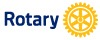 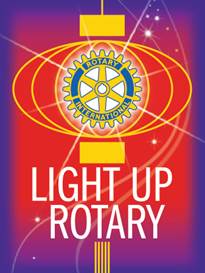 PETS 15. mars 2014Medlemsutvikling; Hvordan beholde og rekruttere medlemmer - Arbeid i AG- grupper ( Bruk I - G – P metoden)  Ta utgangspunkt i foredraget om Medlemsutvikling 

Hva er det viktigste du som president kan gjøre for å «lyse opp Rotary» i ditt presidentår, innad i klubben og  utad i lokalsamfunnet? Studer utvikling av antall medlemmer i din klubb / i ditt AG- område i inneværende år og sett i et 4,5 årsperspektiv ( Oversikter blir delt ut etter foredraget) 
Hva sier tallene ?
Hva har klubber som har økt medlemstallet sitt gjort?
Hvordan systematisere medlemsutviklingsarbeidet i ditt presidentår?Hvordan skape en «vinnerkultur» i klubben som trekker til seg nye, yngre medlemmer som får det de blir lovet med medlemskapsinngåelse? ( Struktur + Kultur = Resultat! ) Hvordan skal AG og presidentene jobbe sammen om klubb- og  medlemsutvikling gjennom året 2014/2015?